國立宜蘭大學機械與機電工程學系系學會獎　狀（105）宜機獎字第201608001號○○○同學特頒此狀　以資鼓勵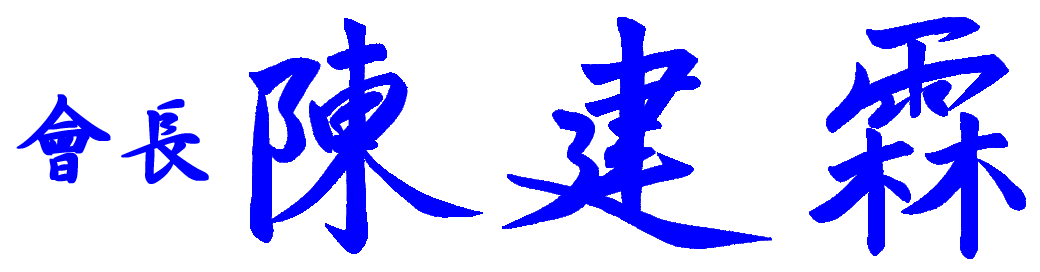 說明：「國立宜蘭大學機械與機電工程學系系學會」字體為華康行楷體22。「獎狀」字體為華康行楷體60。有發文字號者請加文號，字體為標楷體10。內容不加標點，以空格或換行替代，字體為標楷體24。「會長 陳建霖」職銜加簽字章為2.6公分x12.5公分日期字體為華康行楷體20